Lección 10: Usemos gráficas de dibujos y gráficas de barras para representar datosHagamos nuestras propias gráficas de dibujos y gráficas de barras.Calentamiento: Cuál es diferente: Datos¿Cuál es diferente?A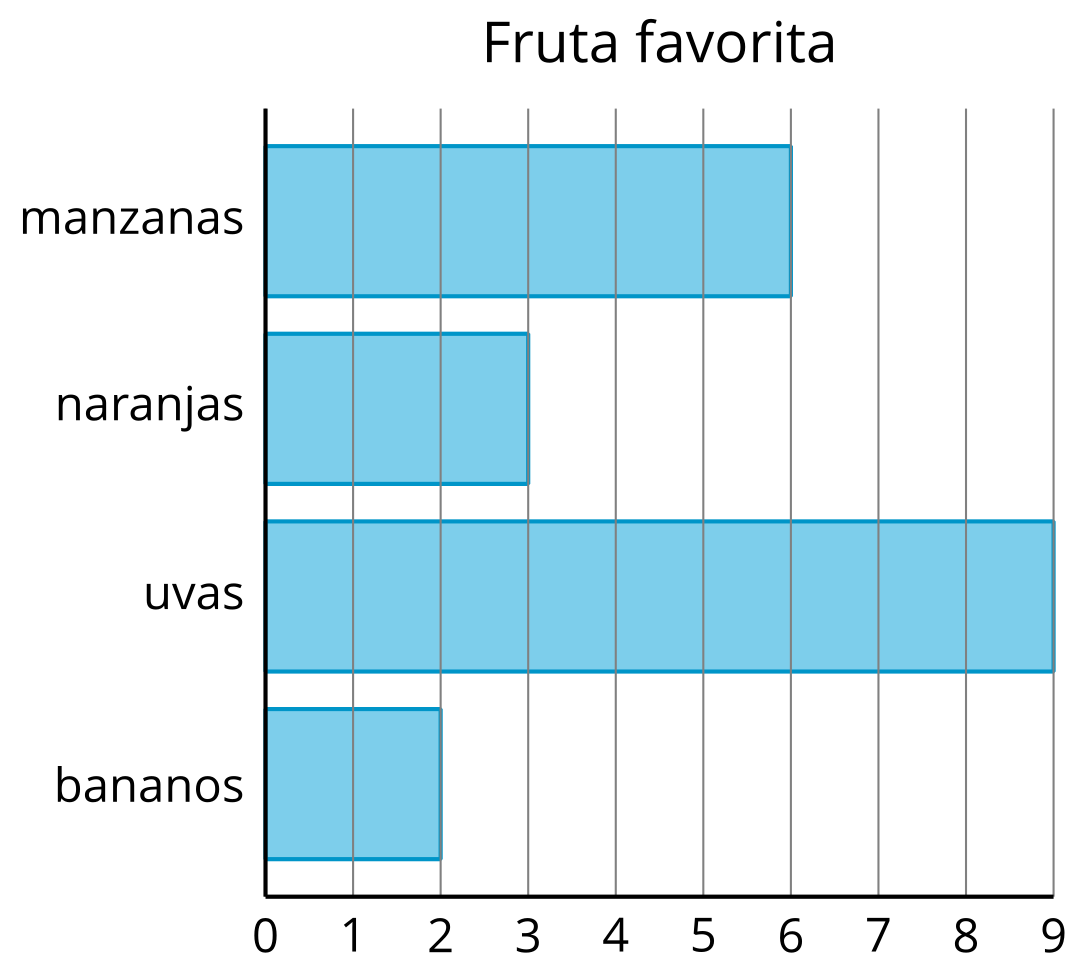 B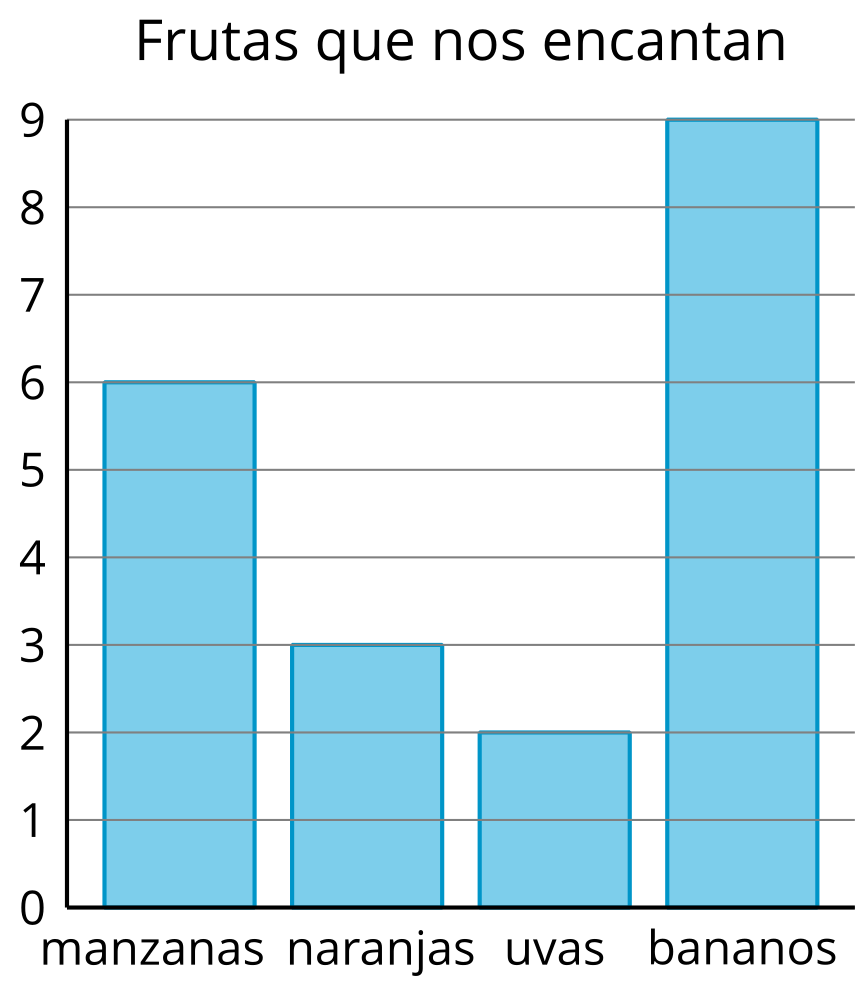 C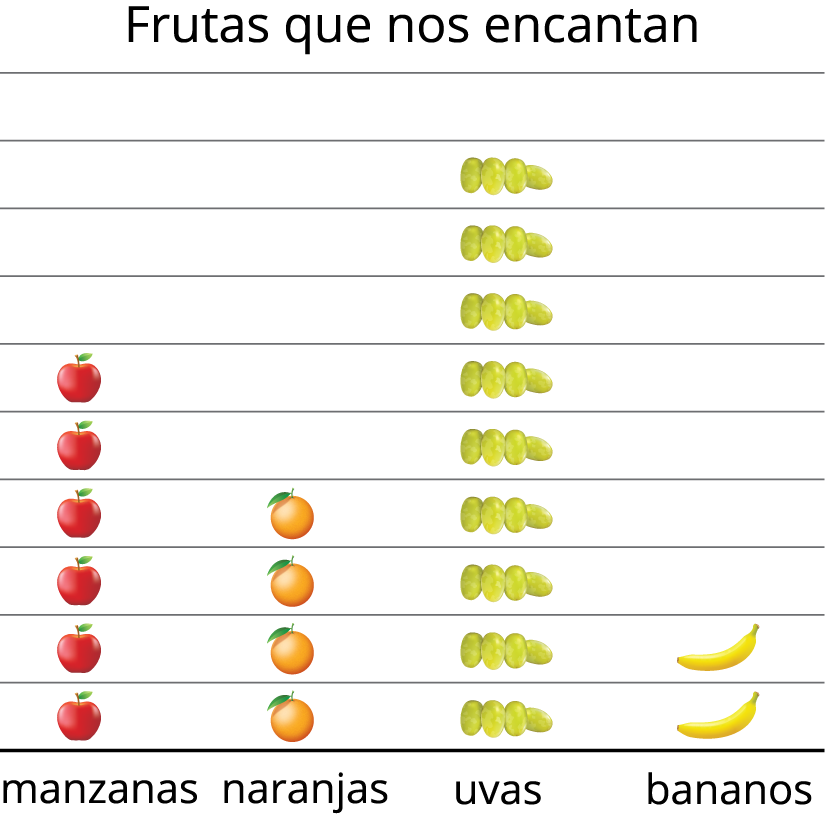 D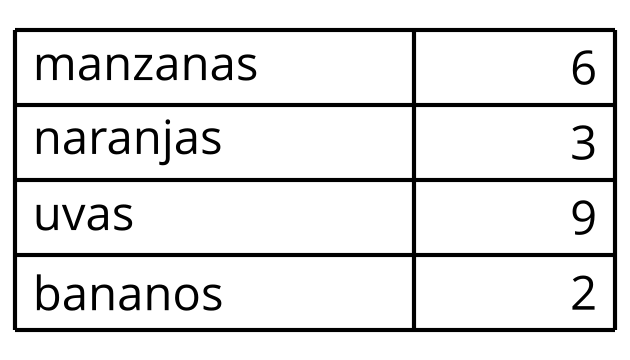 10.1: Hagamos gráficas de dibujosA un grupo de estudiantes de segundo grado les preguntaron: “¿Cuál es su deporte favorito?”. Sus respuestas se muestran en esta gráfica de dibujos.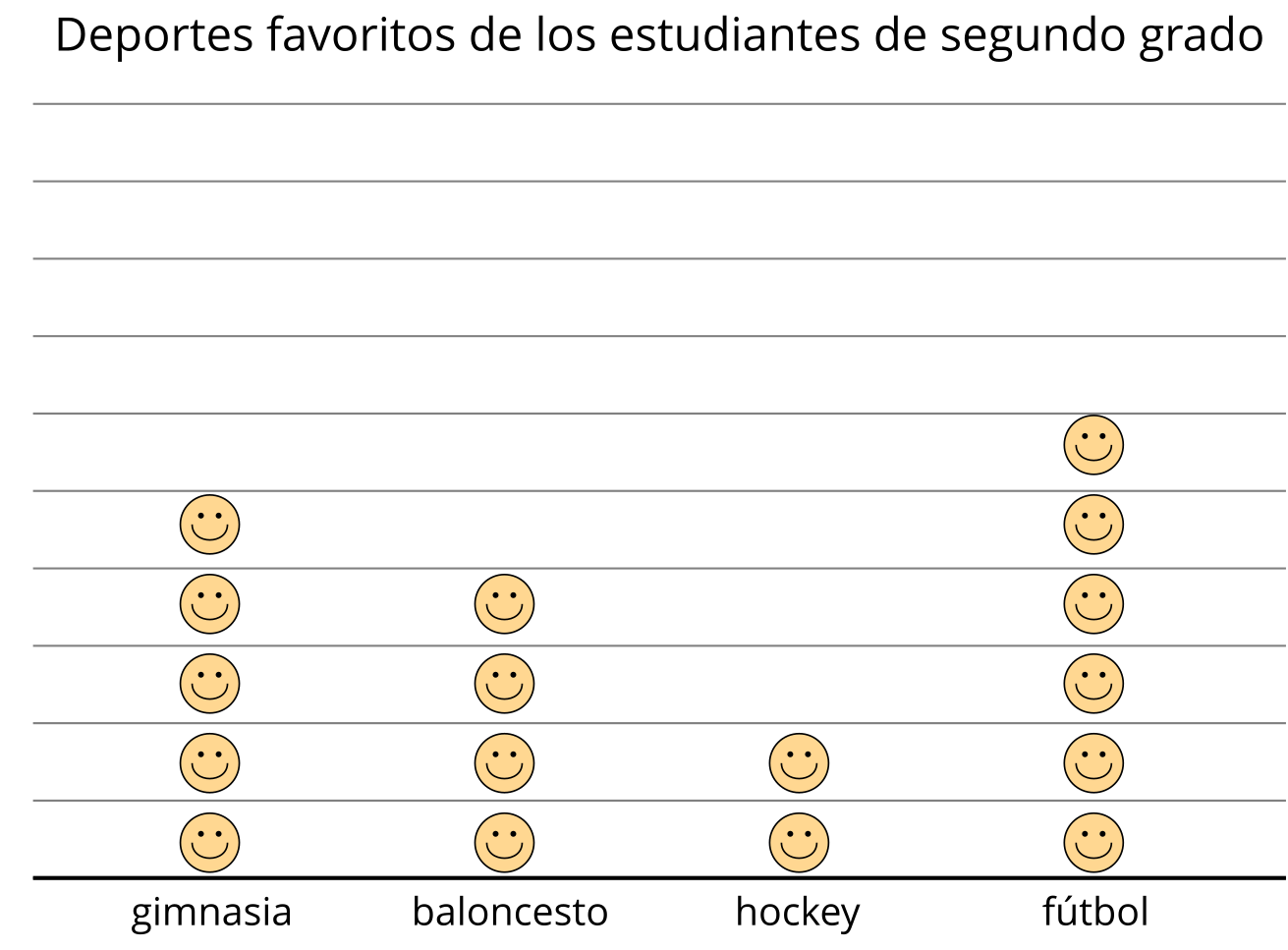 Representa en una gráfica de dibujos los datos que se muestran en tu tabla.Tabla # _______10.2: Dibujemos gráficas de barrasA un grupo de estudiantes les preguntaron: “¿Qué fruta les encanta comer?”. Sus respuestas se muestran en esta gráfica de barras.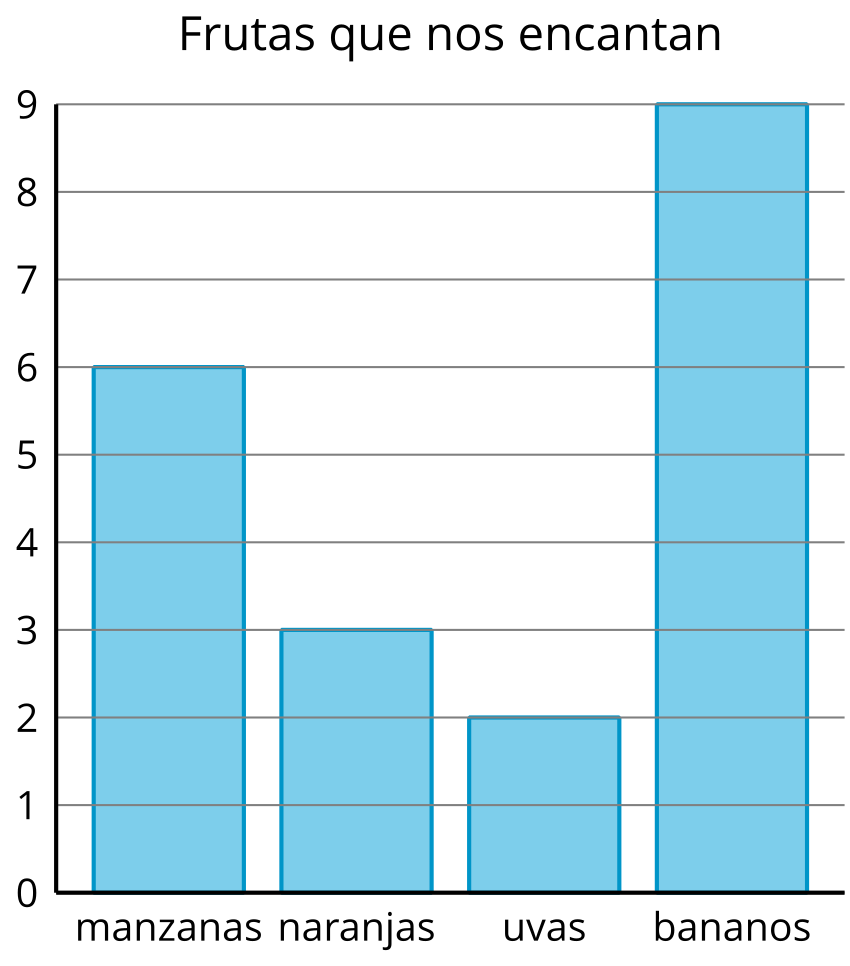 Representa en una gráfica de barras los datos que se muestran en tu tabla.Tabla # _______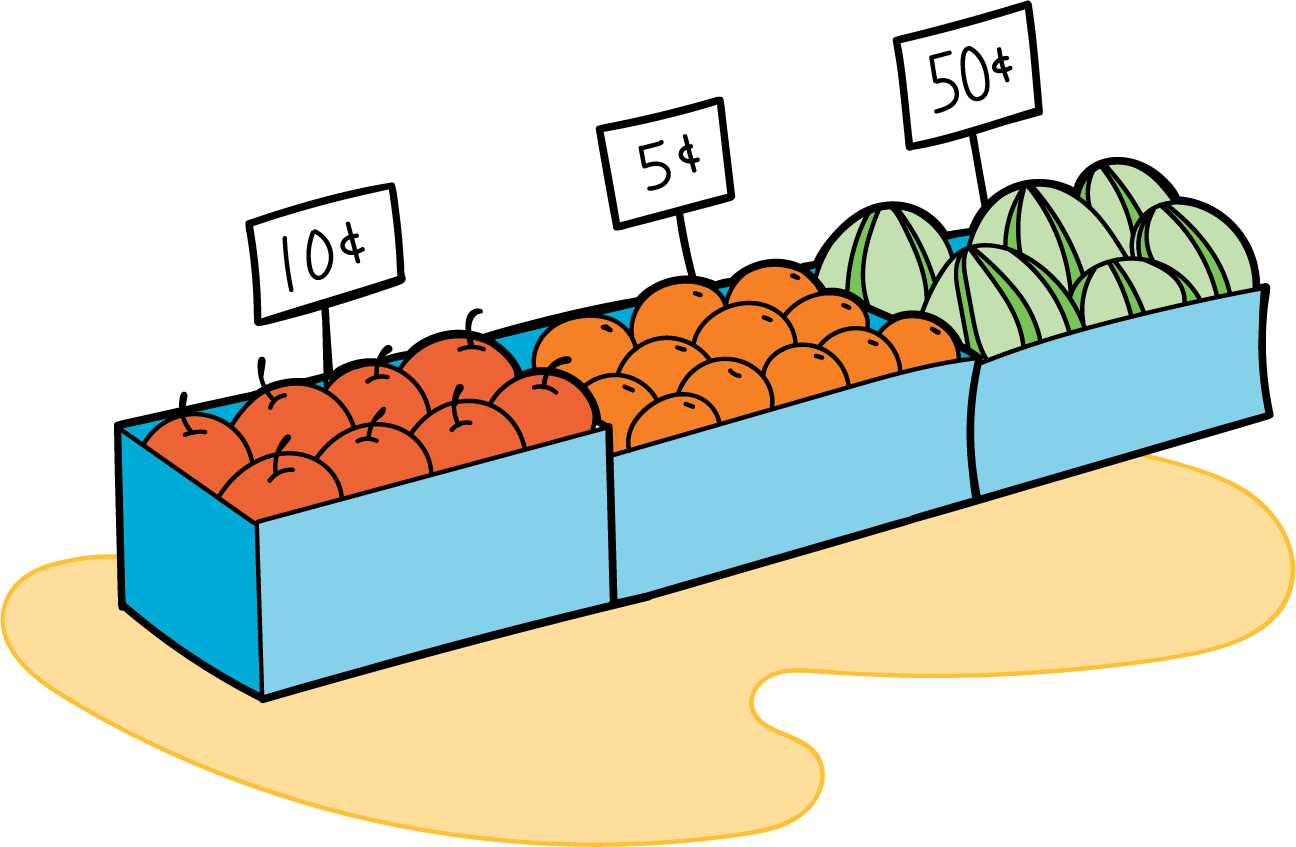 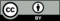 © CC BY 2021 Illustrative Mathematics®